Администрация городского округа муниципального образования «город Саянск»ПОСТАНОВЛЕНИЕОт 13.02.2023 № 110-37-155-23                  г. СаянскОб утверждении схемы прилегающей территории муниципального образования «город Саянск»В соответствии с пунктом 37 статьи 1 Градостроительного кодекса Российской Федерации, с Федеральным законом                                                                от 06.10.2003 № 131-ФЗ «Об общих принципах организации местного самоуправления в Российской Федерации», Законом Иркутской области от 12.12.2018 № 119-ОЗ «О порядке определения органами местного самоуправления муниципальных образований Иркутской области границ прилегающих территорий»,  Правилами благоустройства территории муниципального образования «город Саянск», утвержденными решением Думы городского округа муниципального образования «город Саянск» от 25.04.2019 №71-67-19-12 в редакции от 30.06.2022 №71-67-22-26, руководствуясь статьей 4 Устава муниципального образования «город Саянск», администрация городского округа муниципального образования «город Саянск»ПОСТАНОВЛЯЕТ: Утвердить схему границ прилегающей территории к земельному участку с кадастровым номером 38:28:010404:25, расположенному по адресу: Российская Федерация, Иркутская область, городской округ город Саянск,  город Саянск, микрорайон Олимпийский, 25, согласно приложению к настоящему постановлению.Опубликовать настоящее постановление на официальном интернет-портале правовой информации городского округа муниципального образования «город Саянск» (http://sayansk-pravo.ru), в газете «Саянские зори» и разместить на официальном сайте администрации городского округа муниципального образования «город Саянск» в информационно-телекоммуникационной сети «Интернет».Настоящее постановление вступает в силу после дня его официального опубликования.Мэр городского округа муниципального образования«город Саянск»				                                  	О.В. БоровскийИсп. Безносова А.В. Тел. 8(39553)5-24-21Условные обозначения:Обозначение характерных точек границОбозначение характерных точек границОбозначение характерных точек границОбозначение характерных точек границКоординаты, мКоординаты, мКоординаты, мКоординаты, мОбозначение характерных точек границОбозначение характерных точек границОбозначение характерных точек границОбозначение характерных точек границКоординаты, мКоординаты, мКоординаты, мКоординаты, мОбозначение характерных точек границОбозначение характерных точек границОбозначение характерных точек границОбозначение характерных точек границХХYY111122331111587601,62587601,623193580,553193580,552222587602,38587602,383193594,133193594,133333587602,54587602,543193600,023193600,024444587605,51587605,513193645,883193645,885555587605,90587605,903193650,503193650,506666587601,25587601,253193651,093193651,097777587598,19587598,193193650,353193650,358888587597,65587597,653193651,163193651,169999587596,59587596,593193651,483193651,4810101010587595,78587595,783193644,303193644,3011111111587598,69587598,693193643,903193643,9012121212587596,15587596,153193599,083193599,0813131313587593,25587593,253193595,453193595,4514141414587590,11587590,113193590,243193590,2415151515587564,72587564,723193565,843193565,8416161616587585,73587585,733193565,273193565,27Графическая частьГрафическая частьГрафическая частьГрафическая частьГрафическая частьГрафическая частьГрафическая частьГрафическая частьГрафическая частьГрафическая частьГрафическая частьГрафическая частьГрафическая частьГрафическая частьграниц прилегающей территорииграниц прилегающей территорииграниц прилегающей территорииграниц прилегающей территорииграниц прилегающей территорииграниц прилегающей территорииграниц прилегающей территорииграниц прилегающей территорииграниц прилегающей территорииграниц прилегающей территорииграниц прилегающей территорииграниц прилегающей территорииграниц прилегающей территорииграниц прилегающей территории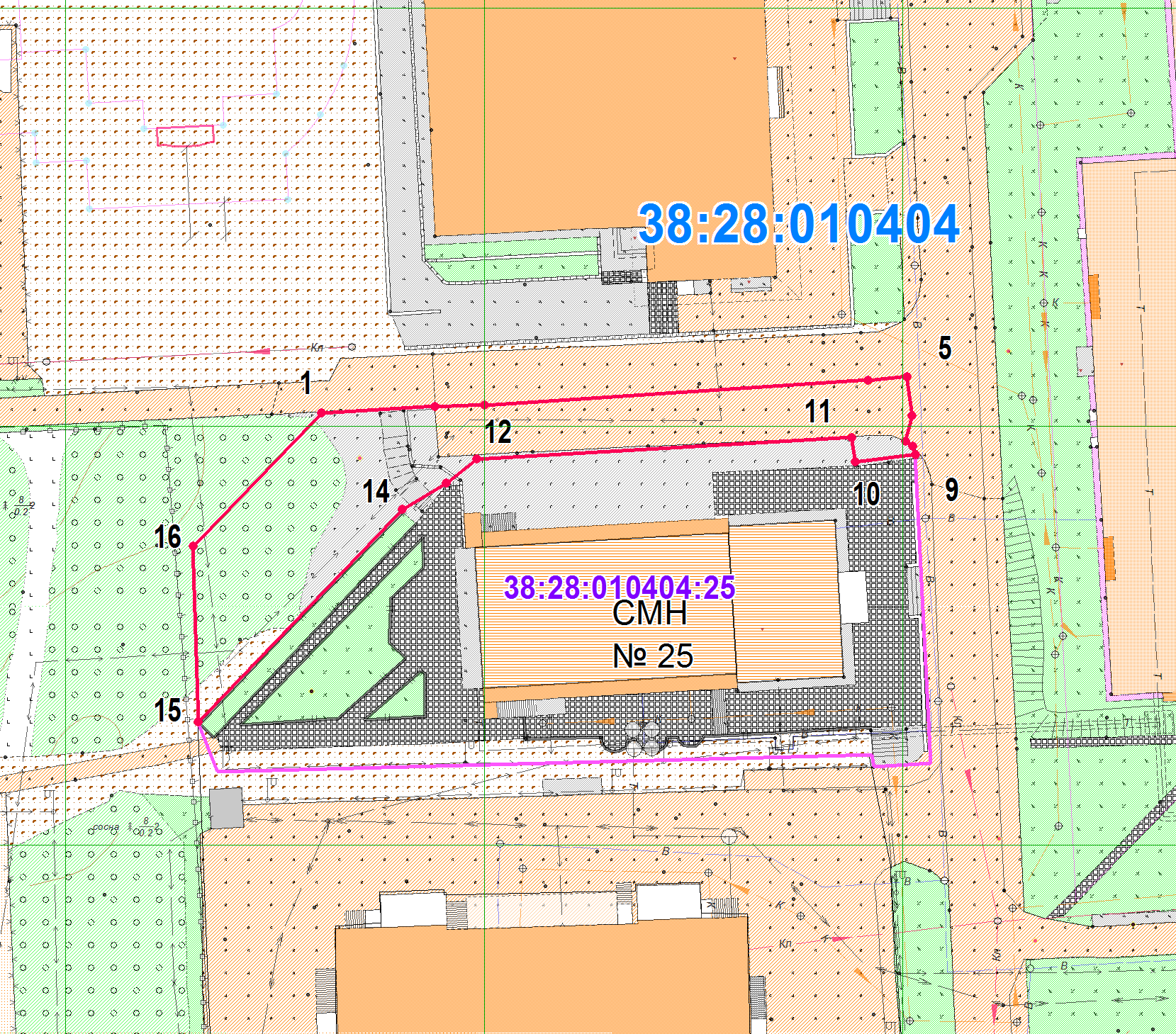 Масштаб 1: 1000 Масштаб 1: 1000 Масштаб 1: 1000 Масштаб 1: 1000 Масштаб 1: 1000 Масштаб 1: 1000 Масштаб 1: 1000 Масштаб 1: 1000 Масштаб 1: 1000 Масштаб 1: 1000 Масштаб 1: 1000 Масштаб 1: 1000 Масштаб 1: 1000 Масштаб 1: 1000 Граница прилегающей территорииПоворотная точка границ прилегающей территории38:28:010404:25Кадастровый номер земельного участка (объекта недвижимости), по отношению к которому устанавливается прилегающая территорияГраница земельного участка (объекта недвижимости), по отношению к которому устанавливается прилегающая территория38:28:010404Кадастровый кварталГраница кадастрового кварталаГраница объектов, расположенных на прилегающей территории